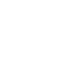 НОВООДЕСЬКА МІСЬКА РАДАМИКОЛАЇВСЬКОЇ ОБЛАСТІ  ВИКОНАВЧИЙ КОМІТЕТ                      Р І Ш Е Н Н Я24 грудня 2021 року                         м. Нова Одеса                                  №  266Про внесення змін до Положення про попередню оплату товарів, робіт і послуг,що закуповуються головними розпорядниками та одержувачами коштів бюджету Новоодеської міської територіальної громади	Керуючись статтею 22 Бюджетного кодексу України, статтею 28 Закону України «Про місцеве самоврядування в Україні», Постановою Кабінету Міністрів України від 04.12.2019 року № 1070 «Деякі питання здійснення розпорядниками (одержувачами) бюджетних коштів попередньої оплати товарів, робіт і послуг, що закуповуються за бюджетні кошти», Постановою  Кабінету Міністрів України від 23.12.2021 року № 1358 «Про внесення змін до пункту 151 постанови  Кабінету Міністрів України від 22 липня 2020 року № 641, виконавчий комітет міської радиВИРІШИВ:Внести зміни в Положення про попередню оплату товарів, робіт і послуг, що закуповуються головними розпорядниками та одержувачами коштів бюджету Новоодеської міської територіальної громади, затвердженого рішенням виконавчого комітету від 19.11.2021 року № 210, доповнивши пункт 1 Положення словами і цифрами:« - для проведення розрахунків за природний газ відповідно до укладених договорів постачання природного газу між товариством з обмеженою відповідальністю «Газопостачальна компанія «Нафтогаз Трейдінг» та бюджетними установами, закладами охорони здоров’я комунальної власності, комунальними некомерційними підприємствами та/або комунальними установами у розмірі 100 відсотків планової вартості природного газу за грудень 2021 року»Це рішення набирає чинності з моменту його прийняття.3.Контроль за виконанням даного рішення покласти на заступника міського голови Злу С.Л.Міський  голова                              		  		 Олександр ПОЛЯКОВ